Государственное бюджетное профессиональное образовательное учреждение РС(Я) «Якутский медицинский колледж»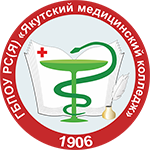 РАБОЧАЯ ТЕТРАДЬдля самостоятельной работы студентапо МДК 04.02Сестринский уход за больным новорожденнымСпециальность: 31.02.02 «Акушерское дело»Студента___________группы_________бригады_______________________________________________(фамилия, имя, отчество)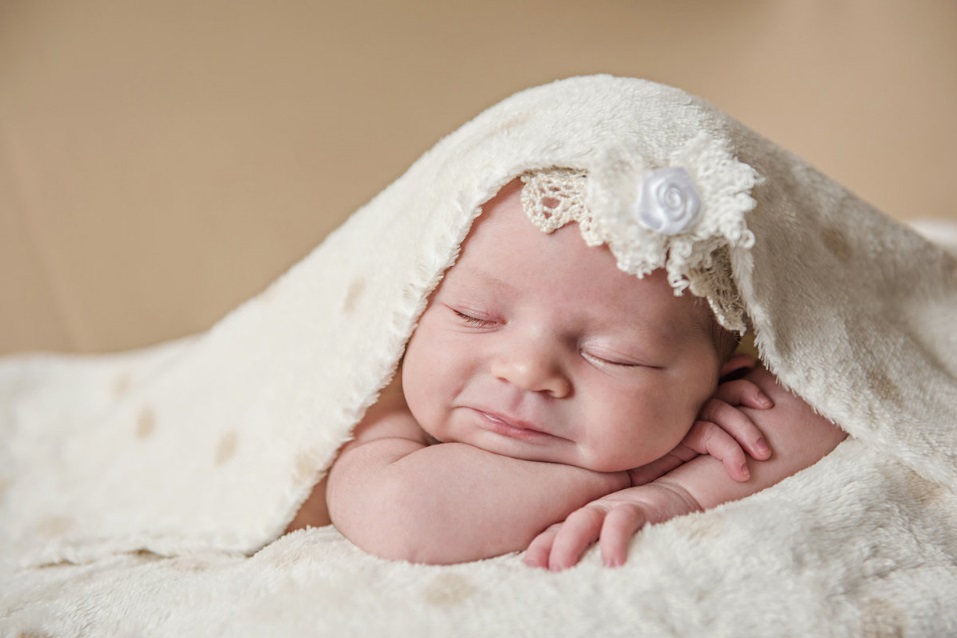 2020 г.Рассмотрено и рекомендовано методическим советом ГБПОУ РС (Я) «ЯМК»Протокол №______________от_________________________Зам.директора по МР_____________________________Ядреева Н.И.Рассмотрено на заседании ЦМК          							                   		     		«Клинические дисциплины» № 2          								       			Протокол № _________              			                                                             			                 								           Председатель ЦМК 	 ____________Роббек К.В.	Разработчик:Роббек К.В.- преподаватель педиатрииСОДЕРЖАНИЕПояснительная записка……………………………………………….........5 стрТема № 1 Недоношенный ребенок…………………………………………11 стр1.1 Актуализация базовых знаний…………………………………………………….…..11 стр1.2 Закрепление изученного материала …………………………………………..........12 стр1.3Рефлексия (анализ студентами проделанной работы, активность и самостоятельность каждого студента)…………………………………………. …17 стр1.4 Домашнее задание………………………………………………………………………18 стр1.5. Оценочный лист………………………………………………………………............19 стрТема № 2 Неинфекционные заболевания новорожденных……………........20 стр1.1 Актуализация базовых знаний………………………………………………….…...20 стр1.2 Закрепление изученного материала ……………………………………………….21стр1.3 Рефлексия (анализ студентами проделанной работы, активность и самостоятельность каждого студента)……………………………………….……24 стр1.4 Домашнее задание……………………………………………………………….…….25 стр1.5. Оценочный лист………………………………………………………………….…...29 стрТема № 3 Родовые травмы. Перинатальное поражение ЦНС……….…...30 стр1.1 Актуализация базовых знаний………………………………………………….…..30 стр1.2 Закрепление изученного материала ………………………………………….…..30 стр1.3 Рефлексия (анализ студентами проделанной работы, активность и самостоятельность каждого студента)……………………………………..…….33 стр1.4 Домашнее задание………………………………………………………………..…...34 стр1.5. Оценочный лист……………………………………………………………….….…..36 стрТема № 4 Инфекционные заболевания новорожденных…………….……..37 стр1.1 Актуализация базовых знаний……………………………………………..….……..37 стр1.2 Закрепление изученного материала …………………………………….….……...39 стр1.3 Рефлексия (анализ студентами проделанной работы, активность и самостоятельность каждого студента)………………………………..……….…42 стр1.4 Домашнее задание……………………………………………………….….…….…42 стр1.5. Оценочный лист…………………………………………………………….…….....43 стрКритерии оценки...................................................................................................44 стрИтоговая рефлексия……………………………………………………….……………45 стрИтоговый оценочный лист……………………………………………….……….....47 стрПОЯСНИТЕЛЬНАЯ ЗАПИСКАРабочая тетрадь по МДК.04.02. «Сестринский уход за больным новорожденным» предназначена для организации внеаудиторной самостоятельной работы студентов, разработана в соответствии с Федеральным государственным образовательным стандартом по специальности среднего профессионального образования 31.02.02 «Акушерское дело».Применение рабочей тетради в учебном процессе дает возможность эффективнее организовать самостоятельную работу студентов, выделить из потока информации основные понятия по темам, более глубоко осмыслить суть патологических процессов, происходящих в организме ребенка при заболеваниях периода новорожденности и раннего возраста. Тетрадь снабжена заданиями разного уровня сложности. Для облегчения оформления задания представлены в виде таблиц, схем, рисунков. Каждое задание оценивается по рейтинговой системе.Данный вид методического пособия для студентов способствует формированию у будущих специалистов профессиональных и общих компетенций:Код компетенции:ПК 2.1Представлять информацию в понятном для пациента виде, объяснять ему суть вмешательств.ПК 2.2Осуществлять лечебно-диагностические вмешательства, взаимодействуя с участниками лечебного процессаПК 2.4Применять медикаментозные средства в соответствии с правилами их использования.ПК 2.5Соблюдать правила использования аппаратуры, оборудования и изделий медицинского назначения в ходе лечебно-диагностического процесса.ПК 2.6Вести утвержденную медицинскую документации.ОК 1.Понимать сущность и социальную значимость будущей профессии, проявлять к ней устойчивый интересОК 2.Организовывать собственную деятельность, выбирать типовые методы и способы выполнения профессиональных задач, оценивать их эффективность и качествоОК 3.Принимать решения в стандартных и нестандартных ситуациях, нести за них ответственностьОК 4.Осуществлять поиск и использование информации, необходимой для эффективного выполнения профессиональных задач, профессионального и личностного развитияОК 5.Использовать информационно-коммуникационные технологии в профессиональной деятельностиОК 6.Работать в коллективе и команде, эффективно общаться с коллегами, руководством, потребителямиОК 7.Брать на себя ответственность за работу подчиненных членов команды и результат выполнения заданияОК 8.Самостоятельно определять задачи профессионального и личностного развития, заниматься самообразованием, планировать повышение квалификацииОК 9.Ориентироваться в условиях частой смены технологий в профессиональной деятельностиОК 10.Бережно относиться к историческому наследию и культурным традициям народа, уважать социальные, культурные и религиозные различияОК 11.Быть готовым брать на себя нравственные обязательства по отношению к природе, обществу и человекуА так же приобретает практический опыт:оказание лечебно-диагностической, профилактической помощи больным новорожденным под руководством врача;оказание доврачебной помощи новорожденному при неотложных состояниях;уметь:осуществлять уход за недоношенным новорожденным;оказывать медицинские услуги в неонатологии;оказывать доврачебную помощь новорожденному при неотложных состояниях;знать:признаки недоношенности ребенка;заболевания периода новорожденности, их проявления у новорожденных при различной степени зрелости;этапы выхаживания и принципы терапии недоношенных детей;особенности вакцинации БЦЖ недоношенных детей;неотложные состояния у новорожденных;доврачебная помощь при неотложных состояниях у новорожденных
Перечень рекомендуемых учебных изданий, дополнительной литературыОсновные источники:МДК 04.02 «Сестринский уход за больным новорожденным»Запруднов А.М., Григорьев К.И. Педтиатрия с детскими инфекциями: Учебник. – М.: Издательская группа «ГЭОТАР-Медиа»2015 гСевостьянова Н.Г. Сестринское дело в педиатрии. ФГОУ ВУНМЦ, 2014г.Тульчинская В.Д. Сестринское дело в педиатрии. Феникс, 2016.Соколова Н.Г., Тульчинская В.Д. Сестринское дело в педиатрии. Практикум. Феникс, 2016 г.Дополнительные:МДК 04.02 «Сестринский уход за больным новорожденным»Володин Н.Н. Неонатология. Национальное руководство—М.: ГЭОТАР-Медиа, 2017.Айламазян Э.К., Баранов В.С. Перинатальная диагностика наследственных и врождённых болезней —М.: МЕДпресс, 2016.Шабалов Н.П. Неонатология.—М.: МЕДпресс—информ,2012.Севостьянова Н.Г. Здоровый ребёнок. ФГОУ «ВУНМЦ Росздрава»2015.Лютикова О.К. Сестринское дело в педиатрии. М. : «АНМИ», 2015гЕжова Н.В., Русакова Е.М., Кащеева Г.И. «Педиатрия», М.ОНИКС,2016 г.Лапис Г.А. Здоровье детей : Полная энциклопедия.- СПб.:Весь, 2013Детские болезни под редакцией акад.РАМН А.А. Баранова .—М.ГЭОТАР-Медиа, 2017Федеральная служба по надзору в сфере защиты прав потребителей и благополучия человека. Постановление от 18 мая 2018 г. № 58. Об утверждении СанПиН 2.1.3.2630-10 «Санитарно-эпидемиологические требования к организациям, осуществляющим медицинскую деятельность».Приказ МЗ и СР РФ «О массовом обследовании новорождённых детей на наследственные заболевания» №185 от 22 марта 2016 года.
Приказ МЗ «О Национальном календаре профилактических прививок и календаре прививок по эпидемиологическим показаниям».Приложение №5 к приказу Минздрава России №109 от21.03.2013 г. «Инструкция по вакцинации и ревакцинации БСЖ и БЦЖ – М».Приказ Минздрава России «О совершенствовании мероприятий по профилактике внутрибольничных инфекций в акушерских стационарах» №345 от 26.11.97г.Приказ Минздрава СССР «О дополнительных мерах по совершенствованию медицинской помощи новорождённым детям» №440 от 20.04.83г.Приложение к приказу МЗ России №149 от 05.05.2015г. Изменения в « Инструкции по организации и проведению профилактических противоэпидемических мероприятий в акушерских стационарах»Приказ МЗ и медицинской промышленности РФ «О совершенствовании первичной и реанимационной помощи новорождённым в родильном зале» № 372 от 28.12.95 г.Приложение к приказу МЗ и СР «Об утверждении стандарта медицинской помощи новорождённым детям» №252 от 04.04.2016г.Приказ МЗ и СР «О вопросах организации деятельности Перинатальных центров» №308 от 09.12.2014 г.Письмо Минздрава РФ «О состоянии и мерах по предупреждению внутрибольничных инфекций в акушерских стационарах» №2510/824-04-32 от 30.01.14 г.Уважаемые студенты!Вы приступаете к изучению раздела «Сестринский уход за больным новорожденным».Вопрос о сохранении здоровья детей является одним из важных направлений современной медицины.С целью облегчения усвоения новых знаний раздела МДК.04.02. «Сестринский уход за больным новорожденным» разработана рабочая тетрадь. Она позволит вам лучше усвоить новый учебный материал и сформировать профессиональные компетенции в области проведения лечебно-диагностических и реабилитационных мероприятий среди пациентов детского возраста.Материал рабочей тетради изложен в доступной схематичной форме. Для того чтобы грамотно и в полном объеме выполнить предложенные задания необходимо пользоваться не только конспектами лекций, но и учебниками «Сестринский уход за больным новорожденным», «Анатомия и физиология человека», дополнительной литературой, интернет ресурсами.Каждое задание оценивается по рейтинговой системе, полученные результаты учитываются при выставлении итоговой оценки по каждой теме.
Успехов в работе! Тема№1 НЕДОНОШЕННЫЙ РЕБЕНОКСтудент должен знать:причины невынашивания,анатомо-физиологические особенности недоношенного ребенка, степени недоношенности,этапы выхаживания за недоношенным ребенком,технику безопасности при работе с кувезом,правила выписки недоношенного из стационара, особенности амбулаторного наблюдения,проведение профилактических прививок недоношенным детям.Студент должен уметь:проводить уход в кувезе, проводить дезинфекцию кувезов;организовать охранительный режим;проводить утренний туалет;кормить (через зонд, из бутылочки),определять суточное и разовое количество пищи,проводить мониторинг наблюдения (эффективности дыхания, кровообращения, контроль диуреза),вводить лекарственные препараты через рот,вводить лекарственные препараты в инъекциях.1.1. Актуализация базовых знаний:Дайте определение недоношенности:______________________________________________________________________________________________________________________________________________________________________________________________________________________________________________________________________________________________________________________________________________________________________________________________________________________________________________________________________________ Перечислите провоцирующие преждевременные роды факторы:__________________________________________________________________________________________________________________________________________________________________________________________________________________________________________________________________________________________________________________________________________________________________________________________________________________________________________________________________________________________________________________________________________________________________________________________________________________________________________________________________________________________________________________________________________________________________________________________________________________________________________________________________________________________________________________________________________________________________________________________________________________________________________________________________________________________________________________________________________________________________

Перечислите степени недоношенности:______________________________________________________________________________________________________________________________________________________________________________________________________________________________________________________________________________________________________________________________________________________________________________________________________________________________________________________________________________________________________________________________________________________________________________________________________________________________________________________________________________________________________________________________________________________Закрепление изученного материала:Заполнить в граф. структуре анатомо-физиологические особенности недоношенного ребенка:Опишите особенности течения пограничных физиологических состояний у недоношенных новорожденных:Опишите этапы оказания медицинской помощи недоношенным детям:Перечислите правила выхаживания за недоношенными детьми:Опишите правила выписки недоношенных из стационара (основные критерии):1.2.3.4.5.67.8.1.3 Рефлексия (анализ студентами проделанной работы, активность и самостоятельность каждого студента)Внимательно прочитайте вопросы, постарайтесь наиболее полно ответить на них. Домашнее задание: Задание №1: Опишите как соблюдается температурный режим при выхаживании за недоношенным ребенком:________________________________________________________________________________________________________________________________________________________________________________________________________________________________________________________________________________________________________________________________________________________________________________________________________________________________________________________________________________________________________________________________________________________________________________________________________________________________________________________________________________________________________________________________________________________________________________________________________________________________________________________________________________________________________________Задание №2: Опишите как соблюдается световой режим при выхаживании за недоношенным ребенком:________________________________________________________________________________________________________________________________________________________________________________________________________________________________________________________________________________________________________________________________________________________________________________________________________________________________________________________________________________________________________________________________________________________________________________________________________________________________________________________________________________________________________________________________________________________________________________________________________________________________Задание №3: Опишите метод «Кенгуру» при выхаживании за недоношенным ребенком:________________________________________________________________________________________________________________________________________________________________________________________________________________________________________________________________________________________________________________________________________________________________________________________________________________________________________________________________________________________________________________________________________________________________________________________________________________________________________________________________________________________________________________________________________________________________________________________________________________________________Оценочный листФормируемые профессиональные компетенции – ПК.2.1-2.5.Тема№2 НЕИНФЕКЦИОННЫЕ ЗАБОЛЕВАНИЯ НОВОРОЖДЕННЫХСтудент должен знать:Причины возникновения неинфекционных заболеваний новорожденных детей,клинические проявления неинфекционных заболеваний новорожденных детей, проблемы больного ребенка и его родителей, особенности ухода и профилактики при неинфекционных заболеваниях у новорожденных.Студент должен уметь:проводить аспирацию слизи из носоглотки, уход после аспирации;проводить уход за ребенком в кувезе;проводить утренний туалет;проводить контрольное взвешивание;пеленать ребенка;кормить (через зонд и из бутылочки);проводить туалет пупочной ранки;закапывать капли в глаза, в нос;работать с медицинской документацией;проводить мониторинг жизненно-важных функций организма.1.1. Актуализация базовых знаний:Дайте определение: Асфиксия - ________________________________________________________________________________________________________________________________________________________________________________________________________________________________________________Назовите признаки живорожденности:Шкала Апгар: заполните таблицу:1.2. Закрепление изученного материала:1. Перечислите причины заболевания:_______________________________________________________________________________________________________________________________________________________________________________________________________________________________________________________________________________________________________________________________________________________________________________________________________________________________________________________________________________________________________________________________________________________________________________________________________________________________________________________________________________________________2.Установите соответствие:3. Перечислить профилактические мероприятия направленные на предотвращение асфиксии новорожденных:_____________________________________________________________________________________________________________________________________________________________________________________________________________________________________________________________________________________________________________________________________________________________________________________________________________________________________________________________________________________________________________________________________________________________________________________________________________________________________________________________________________________________________________________________________________________________________________________________________________________________________________________________________________________________________________________________________________________________________________________________________________________________________________________________________________Назовите аппараты для диагностики и лечения ГБН:1.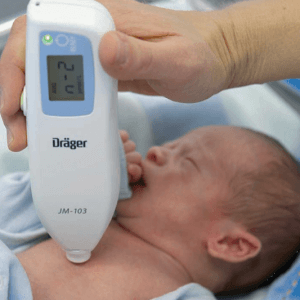 2.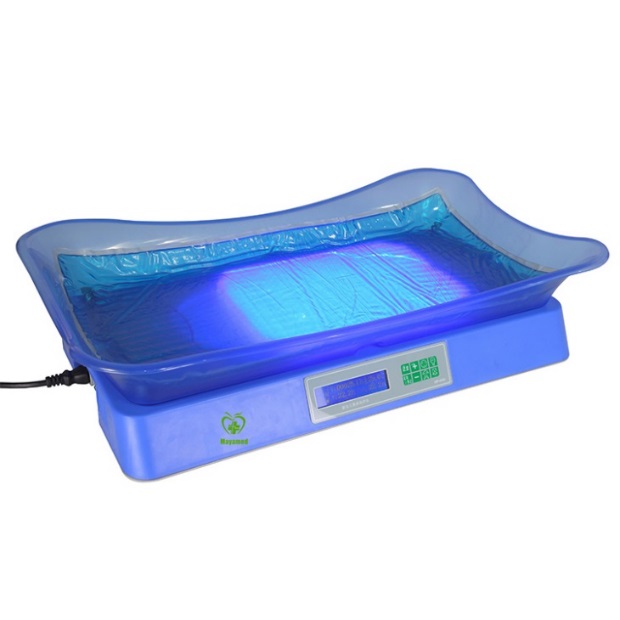 3.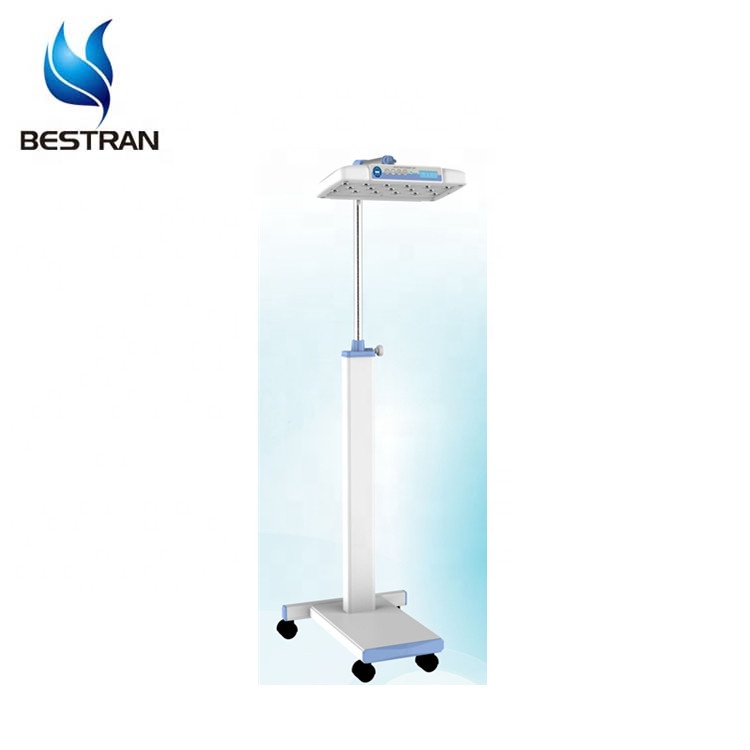 4.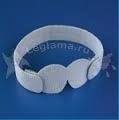 1.3 Рефлексия (анализ студентами проделанной работы, активность и самостоятельность каждого студента)Внимательно прочитайте вопросы, постарайтесь наиболее полно ответить на них.1.4.	 Домашнее задание:1. ЗаданиеI. Выберите один правильный ответ1. Оценка по какой шкале свидетельствует о наличии или отсутствии асфиксии у ребенка при рождении:
1) Сильвермана
2) Дементьевой
3) Апгар
4) Доунса 2. Шкала Апгар не включает оценку:
1) массы и длины тела новорожденного
2) цвета кожных покровов
3) состояния нервных рефлексов
4) частоты сердцебиения и дыхания новорожденного
5) мышечного тонуса3. Факторы риска рождения ребенка в асфиксии:
1) Недоношенность
2) Переношенность
3) Заболевания матери
4) Гестоз
5) Все перечисленные4. III степень тяжести при асфиксии соответствует оценке по шкале Апгар (в баллах)1) 1–32) 4-53) 6-74) 9-105. Частота нажатий на дыхательный мешок при реанимации новорожденного составляет (в мин)1) 602) 403) 304) менее 206. К симптомам асфиксии относится:1) Желтушность кожных покровов2) Отеки3) Акроцианоз4) Геморрагическая сыпь7. При уходе за ребенком, перенесшим асфиксию, необходимо выбрать следующий способ вскармливания при наличии сосательного и глотательного рефлексов:1) Естественное вскармливание2) Вскармливание донорским молоком через бутылочку3) Вскармливание адаптированной смесью через бутылочку4) Вскармливание сцеженным материнским молоком через бутылочку8. Ребенок, перенесший асфиксию, должен находиться в следующем положении:1) На животе2) На спине с приподнятым ножным концом3) На боку с приподнятым головным концом4) На спине с приподнятым головным концом2. Задание Выберите один правильный ответ1.  Какая форма гемолитической болезни новорожденных наиболее часто встречается:А. Отечная;Б. Желтушная;В. Анемическая. 2. Причина гемолитической болезни новорожденных:А. Недостаток кислорода;Б. Несовместимость матери и плода по резус-фактору или системе АВО;В. Гнойно-воспалительные заболевания;Г. Поражение ростков кроветворения.3. В основе гемолитической болезни лежит гемолиз:А. Лейкоцитов;Б. Эритроцитов;В. Тромбоцитов;Г. Лейкоцитов и эритроцитов;Д. Тромбоцитов и лейкоцитов4. Гемолитическая болезнь новорожденных возникает при наличии:А. Rh(-) беременной и Rh (+) плода;Б. Rh(+) беременной и Rh (-) плода;В. Rh(+) беременной и Rh (+) плода;Г. Rh(-) беременной и Rh (-) плода;5. Если у ребенка выявили гемолитическую болезнь новорожденных, то ребенка кормят:А. Грудным молоком матери;Б. Коровьим молоком;В. Козьим молоком;Г. Адаптированной молочной смесью.                                                                  Задание № 1                                        Эталон ответовКонтроль самооценки тестового контроляЗадание № 2Эталон ответовКонтроль самооценки тестового контроля3. ЗаданиеДайте определение ГБН:________________________________________________________________________________________________________________________________________________________________________________________________________________________________________________________________________________4. ЗаданиеУстановите соответствие:Оценочный листФормируемые профессиональные компетенции: ПК 2.1-2.5.Тема№3. РОДОВЫЕ ТРАВМЫ. П.ЕРИНАТАЛЬНЫЕ ПОРАЖЕНИЯ ЦНС.Студент должен знать:причины возникновения родовых травм,виды родовых травм,признаки возникновения родовых травм,оказание медицинской помощи детям с родовой травмой.Студент должен уметь:кормить детей с родовыми травмами,проводить гигиенический уход детей с родовыми травмами,проводить мониторинг жизненно-важных функций организма.1.1. Актуализация базовых знаний:Дайте определение родовой травме новорожденных:__________________________________________________________________________________________________________________________________________________________________________________________________________________________________________________________________________________________________________________________________________Назовите причины родовых травм:________________________________________________________________________________________________________________________________________________________________________________________________________________________________________________________________________________________________________________________________________________________________________________________________________________________________________________________________________________________________________________________________________________1.2. Закрепление изученного материала:1.В основе внутричерепной родовой травмы лежит:    1.родовая опухоль;    2. кефалогематома;    3. гипоксия мозга;    4. срочные роды.2. Осложнение кефалогематомы:     1. отек мозга;     2. носовое кровотечение;     3. нагноение;     4. вирусная инфекция.3. Ранний восстановительный период перинатального повреждения ЦНС:    1. астеноневротический;    2. судорожный;    3. гипервозбудимости;    4. угнетения.4. Ребенку с внутричерепной родовой травмой в первые дни жизни необходимо обеспечить:    1. грелку к голове;    2. холод к голове;    3. массаж;    4.положение с опущенным головным концом.5. Осложнение кефалогематомы:   1. анемия;   2. повышение внутричерепного давления;   3. гидроцефалия;   4. олигофрения.6. При кривошее показано укладывать ребенка:   1. с поворотом головы в противоположную поражению сторону;   2. с поворотом головы в сторону поражения;   3. лежа на спине с приподнятым головным концом на 30;   4. лежа на животе без подушки.7. К ранним осложнениям повреждения ЦНС является:   1. гидроцефалия;   2. внутричерепное кровотечение;   3. ядерная желтуха;   4. эпилепсия.8. К родовой травме нервной системы относят:   1. акушерский парез рук;   2. перелом ключицы;   3. кефалогематома;   4. родовая опухоль.9. Уход за ребенком с внутричерепной родовой травмой проводят:   1.не извлекая из кроватки;   2. на пеленальном столике с подогревом;   3. на обычном пеленальном столике;   4. в процедурном кабинете.10. Для оценки состояния нервной системы используют показатель:    1. масса тела;    2. окружность головы;                            3. состояние мышечного тонуса;     4.цвет кожи.11. Ведущим признаком желтушной формы ГБН является:     1. желтуха на 4 сутки;     2. носовое кровотечение;     3. гнойные выделения из пупочной ранки;     4. желтуха на 1 сутки.12. В основе развития ГБН лежит разрушение:      1. гемоглобина;      2. эритроцитов;      3. тромбоцитов;      4. лейкоцитов.13. Факторы риска развития ГБН:      1. сенсибилизация матери;      2. нарушение целостности плаценты;      3. выкидыш в анамнезе;      4. переливание крови.14. Резус- конфликт возникает у плода во время беременности на (месяц):      1. 1 – 2;                           2. 5 – 6;                            3. 3 – 4;      4. 7 – 9.15. ГБН может возникнуть при беременности, если:     1. женщина Rh(+);     2. женщина Rh(-);     3. плод Rh(+);     4. плод Rh(+).16. Клиническая форма ГБН:     1. гнойная;     2. врожденная;     3. отечная;     4. хроническая.17. К основным методам консервативного лечения ГБН относят препорат:     1. викасол;     2. пирацетам;     3. фенобарбитал;     4. фенкарол.18. Факторы риска развития ядерной желтухи:     1. не достаток молока у матери;     2. гипертермия;     3. гипотермия;     4. частые срыгивания.19. Желтуха при ГБН появляется на:      1. 1 день жизни;      2. 4 день жизни;      3. 7 день жизни;      4. 5 день жизни20. Ребенка (н/р) с ГБН рекомендуется кормить:     1. донорским молоком;     2. кефиром;     3. сцеженным материнским молоком;     4. материнским молоком.Эталон ответовКонтроль самооценки тестового контроля1.3 Рефлексия (анализ студентами проделанной работы, активность и самостоятельность каждого студента)Внимательно прочитайте вопросы, постарайтесь наиболее полно ответить на них.1.4.	 Домашнее задание:Задание №1 Перечислите виды родовых травм:
               ____________________________________________               
              ____________________________________________              ____________________________________________              ____________________________________________

              ____________________________________________              ____________________________________________              ____________________________________________Задание № 2 Назовите виды родовых травм:1.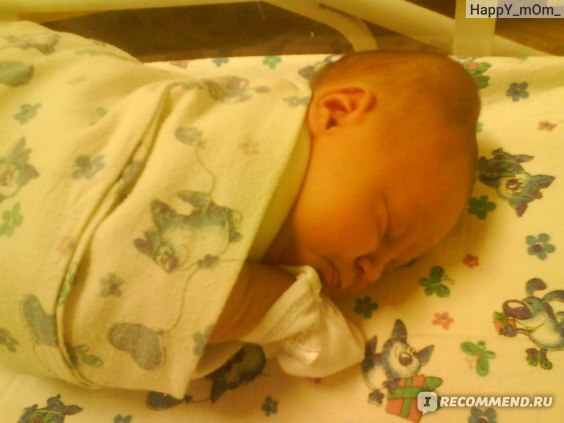 2.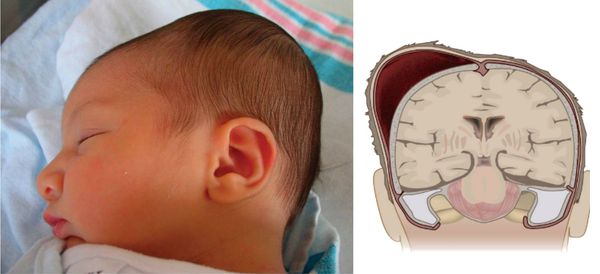 3.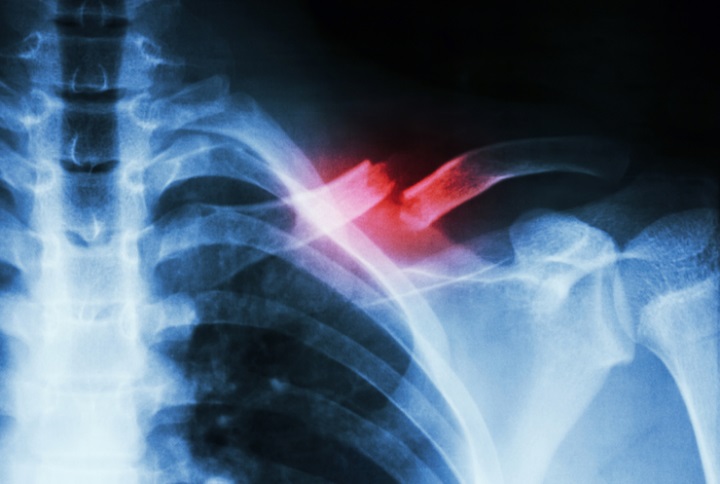 4.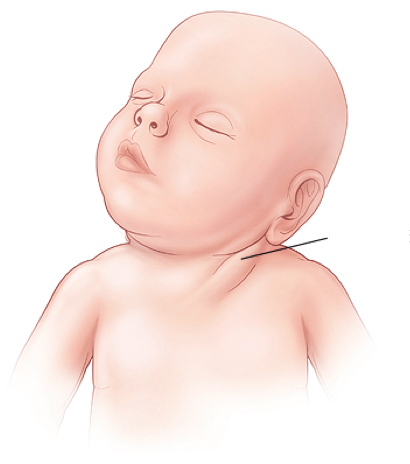 Оценочный листФормируемые профессиональные компетенции – ПК.2.1-2.5.Тема№ 4. ИНФЕКЦИОННЫЕ ЗАБОЛЕВАНИЯ НОВОРОЖДЕННЫХСтудент должен знать:причины возникновения инфекционных заболеваний новорожденных,формы инфекционных заболеваний новорожденных,клиническую картину инфекционных заболеваний новорожденных,оказание медицинской помощи при инфекционных заболеваний новорожденных.Студент должен уметь:обработку кожных покровов,обработку слизистых оболочек,закапывание капель в глаза,закладывание мази в глаза,обработку пупочной ранки,введение лекарственных препаратов через рот, парентерально.1.1. Актуализация базовых знаний:1. Генерализованная форма гнойно-септических заболеваний новорожденных
а) везикулопустулез; б) парапроктит;
в) сепсис; г) омфалит.2. Первичным элементом везикулопустулёза новорождённых является:а) пятно; б) пузырёк;в) эрозия; г) чешуйка;3. Воспаление пупочной ранки новорожденного это:
а) гемангиома; б) дерматит;
в) потница; г) омфалит.4. Пупочную ранку новорожденного при появлении гнойного отделяемого обрабатывают раствором: 
а) 0,9% хлорида натрия; б) 3% перекиси водорода;
в) 0,5% хлорамина; г) 5% йода.
5. Наиболее частые входные ворота при неонатальном сепсисе
а) носоглотка; б) конъюнктива;
в) пищеварительный тракт; г) пупочная ранка.6. Лечение детей с инфекционными заболеваниями пупочной ранки проводится:а) амбулаторно;б) в детском хирургическом отделении;в) в отделении новорождённых родильного дома;г) в отделении патологии новорождённых детской больницы;7. Какое заболевание кожи приводит к сепсису:а) опрелости; б) потница;в) пузырчатка; г) потертости.8. Причины возникновения сепсиса новорождённого являетсяа) резус-несовместимость крови матери и плода;б) нарушения правил асептики и антисептики при уходе за ребёнком;в) недостаток кислорода;г) наследственность.9. Простая форма омфалита известна под названиема «вялый пупок»; б) «мокнущий пупок»;в «сухой пупок»; г) «грязный пупок.10. К инфекционным заболеваниям у новорождённых относится:а) амниотический пупок; б) фунгус пупка;в) катаральный омфалит; г) полные свищи пупка.Эталон ответовКонтроль самооценки тестового контроля1.2. Закрепление изученного материала:Продемонстрируйте манипуляцию - обработка пупочной ранки при омфалите Назовите виды инфекционных заболеваний кожи у новорожденных:1.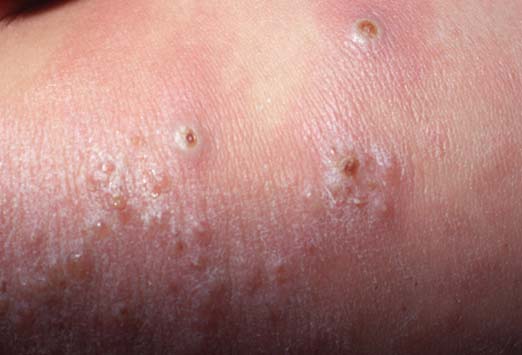 2.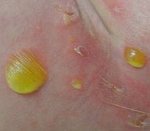 3.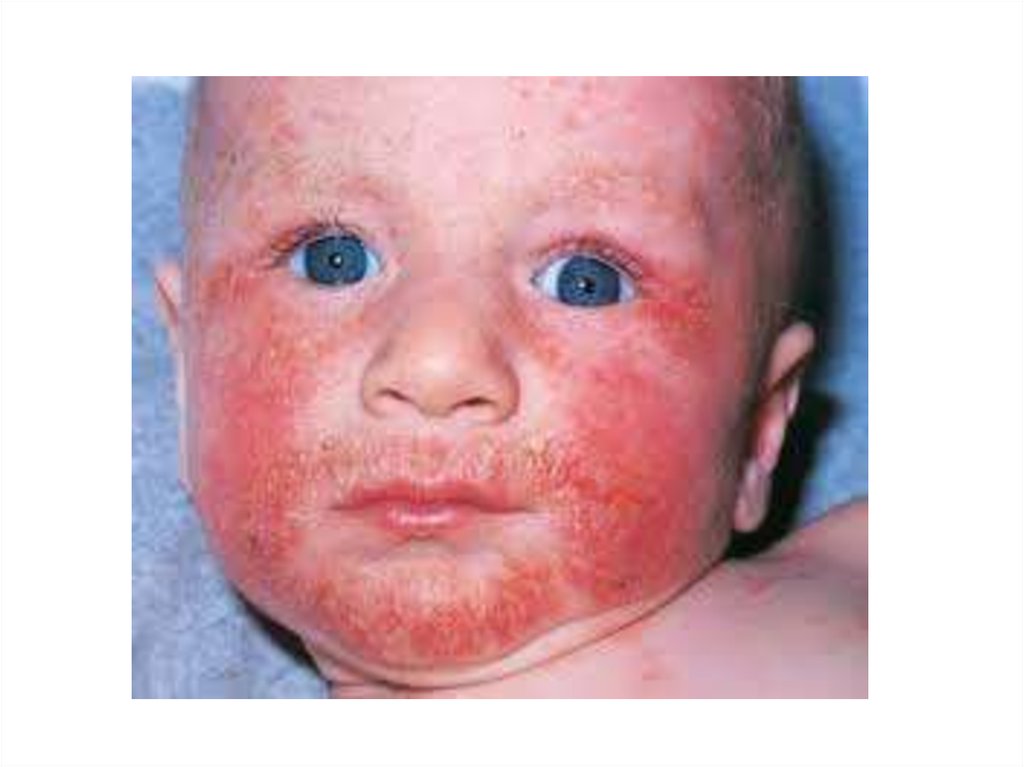 4.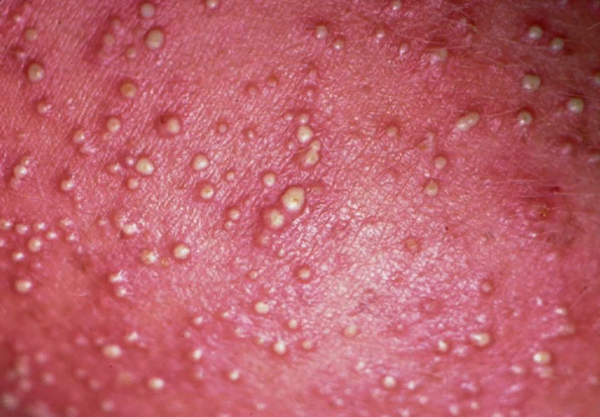 1.3 Рефлексия (анализ студентами проделанной работы, активность и самостоятельность каждого студента)Внимательно прочитайте вопросы, постарайтесь наиболее полно ответить на них.1.4.	 Домашнее задание:Задание № 1: Указать пути распространения инфекции:____________________________________________________________________________________________________________________________________________________________________________________________________________________________________________________Задание № 2: Дайте определение омфалиту _______________________________________________________________________________________________________________________________________________________________________А. Катаральный омфалит____________________________________________________________________________________________________________________________________________________________________________________________________________________________________________________Б. Гнойный________________________________________________________________________________________________________________________________________________________________________________________________________________________________________________________________В. Некротический_____________________________________________________________________________________________________________________________________________________________________________________________________________________________________________________________________________________________________________________________Оценочный листФормируемые профессиональные компетенции – ПК.2.1-2.5.Критерии оценок«Отлично» - ставится, если студент:а) обстоятельно, с достаточной полнотой излагает тему;б) дает правильные формулировки, точные определения понятий и терминов, обнаруживает полное понимание материала и может обосновать свой ответ, привести примеры, не только данные в конспекте (учебнике), но и самостоятельно составленные, правильно отвечает на дополнительные вопросы;в) уверенно и правильно проводит разбор материала и обосновывает его, правильно пользуется медицинской терминологией;«Хорошо» - ставится, если студент дает ответ, удовлетворяющий тем же требованиям, что и для отметки «отлично», но допускает единичные ошибки, которые сам же исправляет после замечания преподавателя; «Удовлетворительно» - ставится, если студент обнаруживает знание и понимание основных положений данной темы, но:а) допускает неточности в формулировке понятий и терминов, затрудняется обосновать свой ответ, не может привести самостоятельно составленные примеры, затрудняется при ответе на дополнительные вопросы;б) допускает частичные ошибки при разборе материала;в) излагает материал недостаточна связно и последовательно с частыми заминками и перерывами.«Неудовлетворительно» - ставиться, если студент обнаруживает незнание или непонимание большей части соответствующего раздела. Итоговая рефлексияИтоговый оценочный лист Ф.И.О:_______________________________________ группа:____________ВопросыОтвет (ваше личное мнение)Каковы были Ваши цели перед занятием и насколько их удалось реализовать?Перечислите трудности, с которыми Вы столкнулись: а) при изучении темы; б) при ответе на задания.Каким образом Вы преодолевали трудности? За счет чего?Каков главный результат для Вас лично при изучении темы?Что Вам удалось больше всего при изучении темы и почему?Что не получилось и почему?Изобразите в виде смайлика Ваше внутреннее состояние при изучении данной темы.№ЗаданияВыполнение манипуляцийТестовый контрольДомашнее заданиеРешение задачАктивность Итоговая оценкаПодпись преподавателя1Клинические показателиОценка в баллахОценка в баллахОценка в баллахКлинические показатели012Частота сердцебиенияДыханиеМышечный тонусРефлекторная возбудимость. Реакция на носовой катетер или на раздражение подошв.Цвет кожиСтепени асфиксииСтепени асфиксииЛегкая степень А - Оценка по Апгар составляет 4 – 5 баллов. Отмечается значительное ослабление дыхания, возможны его нарушения и нерегулярность. Сердечные сокращения редкие, менее 100 в минуту, наблюдается цианоз лица, кистей и стоп. Повышается двигательная активность, развивается мышечная дистония с преобладанием гипертонуса. Возможен тремор подбородка, рук и ног. Рефлексы могут быть, как снижены, так и усилены.Средняя степеньБ - Состояние новорожденного тяжелое, количество баллов по Апгар на первой минуте не превышает 1 – 3. Ребенок не совершает дыхательные движения или производит отдельные вдохи. Сердечные сокращения менее 100 в минуту, выраженная брадикардия, сердечные тоны глухие и аритмичные. Крик у новорожденного отсутствует, мышечный тонус значительно снижен или наблюдается атония мышц. Кожные покров очень бледные, пуповина не пульсирует, рефлексы не определяются. Появляются глазные симптомы: нистагм и плавающие глазные яблоки, возможно развитие судорог и отека мозга, ДВС-синдрома (нарушение вязкости крови и повышения агрегации тромбоцитов). Геморрагический синдром (многочисленные кровоизлияния на коже) усиливается.Тяжелая степеньВ - Количество баллов у новорожденного по Апгар составляет 6 – 7. Первый вдох ребенок совершает на протяжении первой минуты, но отмечается ослабление дыхания незначительный акроцианоз (синюшность в районе носа и губ) и снижение мышечного тонуса.ВопросыОтвет (ваше личное мнение)Каковы были Ваши цели перед занятием и насколько их удалось реализовать?Перечислите трудности, с которыми Вы столкнулись: а) при изучении темы; б) при ответе на задания.Каким образом Вы преодолевали трудности? За счет чего?Каков главный результат для Вас лично при изучении темы?Что Вам удалось больше всего при изучении темы и почему?Что не получилось и почему?Изобразите в виде смайлика Ваше внутреннее состояние при изучении данной темы.1363217435844252Количество ошибокОценка1«5» отлично2«4» хорошо3-4«3» удовлетворительноОт 5 ошибокнеудовлетворительно1Б 2Б 3Б 4А 5Г Количество ошибокОценка0«5» отлично1«4» хорошо2«3» удовлетворительноОт 3 ошибокнеудовлетворительноФормы ГБНФормы ГБНЖелтушная форма А - Является самой тяжелой: жизненно важные органы малыша значительно увеличиваются в размерах еще в материнской утробе. В результате, малыш появляется на свет с весом вдвое больше нормы, в брюшной и плевральной полости у него может скапливаться жидкость, а уровень гемоглобина в крови падает до 35-50 г/л.Отечная формаБ - Легче всего протекает у новорожденных. На свет появляется здоровый ребенок, к концу 1-й недели жизни у него могут проявиться признаки анемии — бледность кожи, снижение уровня гемоглобина и повышение уровня билирубина в крови.Анемическая формаВ - Следствие воздействия антител на уже зрелый плод. Малыш рождается доношенным, без видимых признаков заболевания. Симптомы желтухи у таких деток появляются в первые 24-48 часов жизни: может наблюдаться увеличение лимфоузлов, селезенки и печени, кожа и видимые слизистые крохи приобретают желтоватый оттенок.№ЗаданияВыполнение манипуляцийТестовый контрольДомашнее заданиеРешение задачАктивность Итоговая оценкаПодпись преподавателя1136111416323721221733181133183429114219151103151201Количество ошибокОценка0-3«5» отлично4-6«4» хорошо7-12«3» удовлетворительноОт 13 ошибокнеудовлетворительноВопросыОтвет (ваше личное мнение)Каковы были Ваши цели перед занятием и насколько их удалось реализовать?Перечислите трудности, с которыми Вы столкнулись: а) при изучении темы; б) при ответе на задания.Каким образом Вы преодолевали трудности? За счет чего?Каков главный результат для Вас лично при изучении темы?Что Вам удалось больше всего при изучении темы и почему?Что не получилось и почему?Изобразите в виде смайлика Ваше внутреннее состояние при изучении данной темы.№ЗаданияВыполнение манипуляцийТестовый контрольДомашнее заданиеРешение задачАктивность Итоговая оценкаПодпись преподавателя11в6г2б7в3г8б4б9б5г10вКоличество ошибокОценка0-1«5» отлично2«4» хорошо3-4«3» удовлетворительноОт 5 ошибокнеудовлетворительно№п/пДействия аккредитируемогоОценка правильности выполнении в баллахОценка правильности выполнении в баллах№п/пДействия аккредитируемого201Представиться маме и объяснить цель проведения медицинского вмешательства и получить согласие2Снять с рук кольца, браслеты, часы. Провести гигиеническую обработку рук. Во время проведения процедур новорожденному обязательно использование медицинских перчаток, маски и шапочки3Приготовить необходимое оснащение:3 % раствор перекиси водорода асептический1 % спиртовой раствор бриллиантовой зеленистерильная пипетка – 1 шт.пеленкиватные палочкиемкость для отходовемкости для дезинфекцииемкость для грязного белья4Расстелить на пеленальном столе пеленки и выложить на них ребенка, предварительно распеленав его в кроватке5Набрать пипеткой несколько капель 3% раствора перекиси водорода, развести края пупочной ранки указательным и большим пальцами левой руки, закапать 3% раствор перекиси водорода в пупочную ранку6Через 20-30 сек. просушить ранку, тушируя ее сухим ватным шариком или ватной палочкой. Шарики/ватные палочки поместить в емкость для отходов7Обработать ранку и кожу вокруг ватной палочкой, смоченной в 1% растворе бриллиантовой зелени (движением изнутри кнаружи), не касаясь кожи вокруг пупочного кольца, ватную палочку поместить в емкость для отходов8Запеленать ребенка и положить его в кроватку9Утилизировать отходы по классам опасности, снять перчатки, обработать руки гигиеническим уровнем10Сделать соответствующую запись о выполненной процедуре в медицинской документацииКоличество фактически набранных балловКоличество фактически набранных балловВопросыОтвет (ваше личное мнение)Каковы были Ваши цели перед занятием и насколько их удалось реализовать?Перечислите трудности, с которыми Вы столкнулись: а) при изучении темы; б) при ответе на задания.Каким образом Вы преодолевали трудности? За счет чего?Каков главный результат для Вас лично при изучении темы?Что Вам удалось больше всего при изучении темы и почему?Что не получилось и почему?Изобразите в виде смайлика Ваше внутреннее состояние при изучении данной темы.№ЗаданияВыполнение манипуляцийТестовый контрольДомашнее заданиеРешение задачАктивность Итоговая оценкаПодпись преподавателя1ВопросыОтвет (ваше личное мнение)Каков мой самый большой успех за этот курс?Благодаря чему и как я смог его добиться?В чем я изменился?Каковы мои продвижения в знаниях?В чем состоят мои трудности? Как я их преодолеваю?Что у меня раньше не получалось, а сейчас получается?Что я научился делать хорошо?Какие новые виды деятельности и способы я освоил?№Тема Тестовый контрольИтоговая оценкаКонтрольный вопросПодпись преподавателя1Недоношенный ребенок2Неинфекционные заболевания новорожденных3Родовые травмы. Перинатальное поражение ЦНС4Инфекционные заболевания новорожденныхСредний балИтоговая оценка